الطبوغرافيا :يتميز مجال الدراسة بانبساط أرضيته من الناحية الطبوغرافية و هي الميزة الخاصة للمناطق الجنوبية بمدينة بسكرة و التي تعتبر امتداد للسهول الواقعة في الجهة الجنوبية و الجنوبية الغربية .مقطع طبوغرافي  E/W--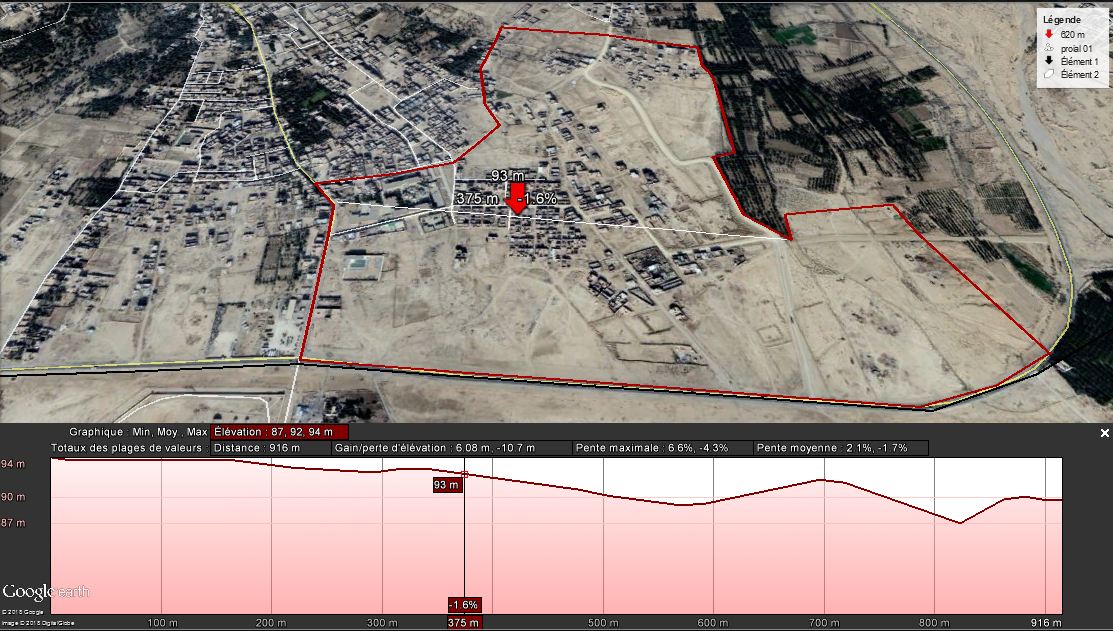 مقطع طبوغرافي  - N/S-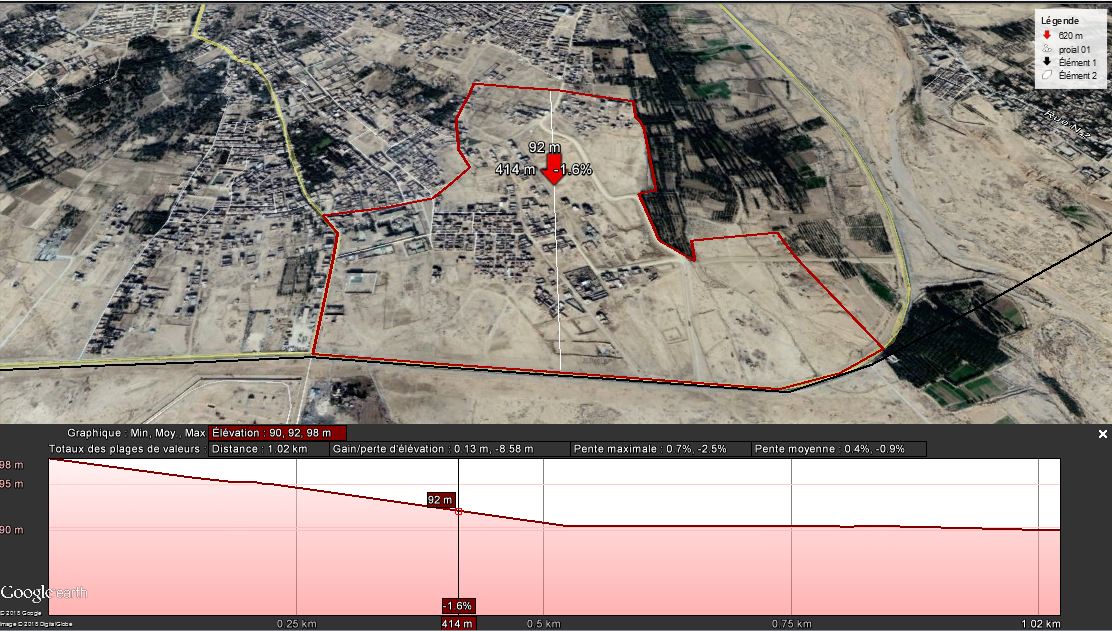 المصدر : إعداد الطالبة بالاعتماد على الصورة الجوية ل  google earth pro 2018.الطبوغرافيا :من خلال دراسة مخطط الرفع الطبوغرافي نلاحظ أن أرضية مجال الدراسة تتميز بالانبساط حيث يبلغ بها الميل (0 %)، كما تتميـز أرضيـة مجال الدراسة في عمومها بقابليتها للبناء فهي تتكون في مجملها من تكوينات هشة ممثلة في الطين الرملي والحجر، و تعود تكويناتها الجيولوجية إلى الزمن الرابع، أما فيما يخص قابلية التحمل للتربة بهذه المنطقة فهي في حدود 1,50 بار وهي صالحة للبناء() . المقطع الطبوغرافي: E/W.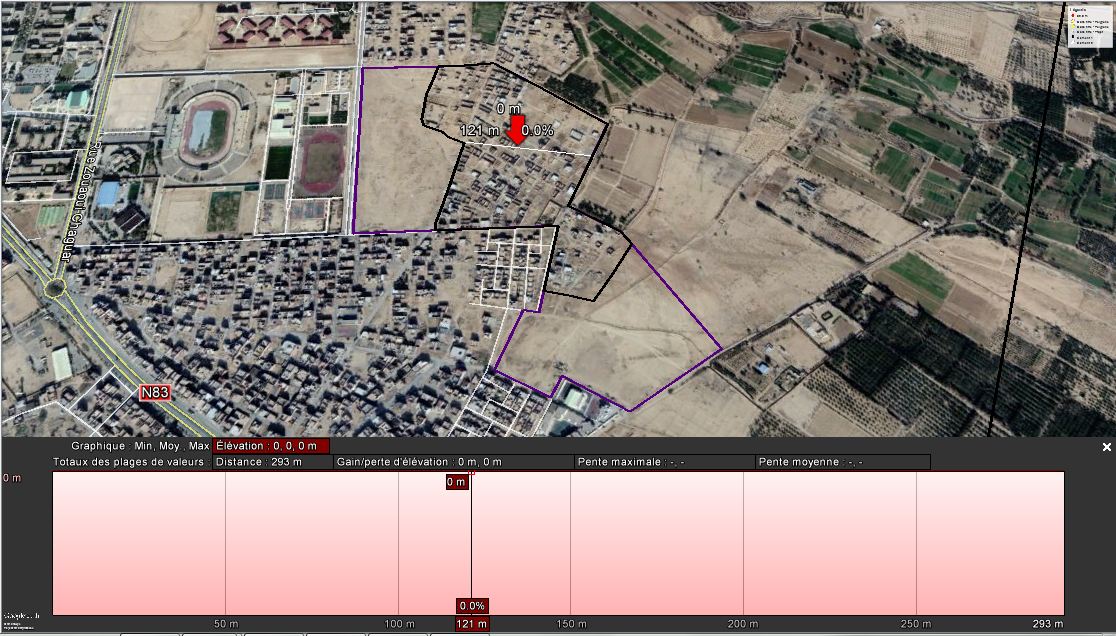 المقطع الطبوغرافي: N/S .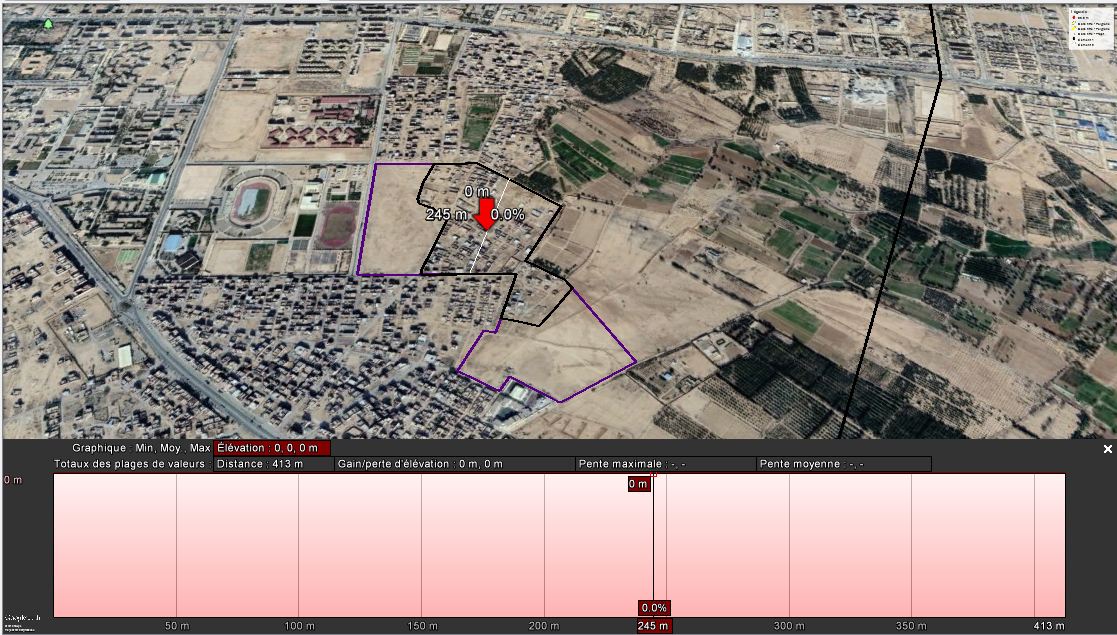 المصدر : إعداد الطالبة بالاعتماد على الصورة الجوية ل  google earth pro 2018.